Project proposalOnImproving health status of women and child through Awareness generation and free medical camp in 12 villages of Panchayat Samiti Pisangan, District Ajmer, Rajasthan.Initiated by:Kalyani Rural Development Foundation Ajmer. 5/92 Panchsheel Colony Housing Board Makarwali Road Ajmer ( Rajasthan)10. Estimated Budget with Break-up                                                                   19-20Project summaryRajasthan is faced with poor reproductive health status of women with high maternal mortality and morbidity and poor child health status reflected by High infant mortality, low levels of complete immunization, among children, high prevalence of anemia and malnutrition among children. The institutional deliveries are also low. Most of the deliveries are conducted in home by unskilled attendants.The women in Villages of Rajasthan are much more vulnerable to MMR in comparisons to women of another state. According to experts, risk of maternal mortality rate (MMR) in Rajasthan is eight times higher than other states due to complications during pregnancy period.The experts also said that risk of mortality caused by complications during delivery is twice as high in the largest state as compared to other states.With a maternal mortality rate of 148, Rajasthan has the third highest MMR in the country.AJMER: Child marriages leading to early pregnancies are making an adverse effect on healthindicators like infant mortality rate (IMR) and maternal mortality rate (MMR) in the state. Theinfant mortality rate 51 in the rural area and 30 in the urban. The villages in States give us a clearpicture of women’s health and the Socio-economic causes and determinants that lie behindmaternal mortality and Infant mortality. Since the state is at number two slot in child marriagesin the country, it’s IMR and MMR is above national average. The main causes of maternalmortality are hemorrhage, abortion, hypertension, an anemia and  sepsis.  Irrespective of themedical system, the prime gap remains in the lack of enough number of maternal deliveryshelters.It has been seen that the settlement in village  Pushkar has five bedded primary health center,and ayurvedic clinic, allopathetic clinic. The medical college is 20 kms away from the village.Economic factors influence infant mortality in a big way.Beneficiaries had inadequate knowledge about the components of the programme and theirrole and responsibilities. A big gap existed in the knowledge level of ASHA and other healthfunctionaries regarding the programmes. Al this Lack of awareness in the community resulted innon-use of services.The ANMs visit a village sub-centre only on fixed days in a month. The Occasional visits bythe health centre staff and not to find them in the village daily, creates apprehensions in theminds of the villagers. Therefore they revert back to their old practice of depending on the traditional methods provided by the local faith healers.On the basis of the Conditions exist, our project directs towards sensitizing masses by spreading awareness about institutional deliveries, Educating women and children on better nutritional intake and hygiene practices, Training health care providers, provide free medical facility,  schools for better functioning and hence, reducing MMR and IMR. (http://www.mohfw.nic.in/NRHM/PIP_09_10/Rajasthan/RCH%20_text.pdf)  (http://planningcommission.nic.in/reports/sereport/ser/stdy_immm.pd)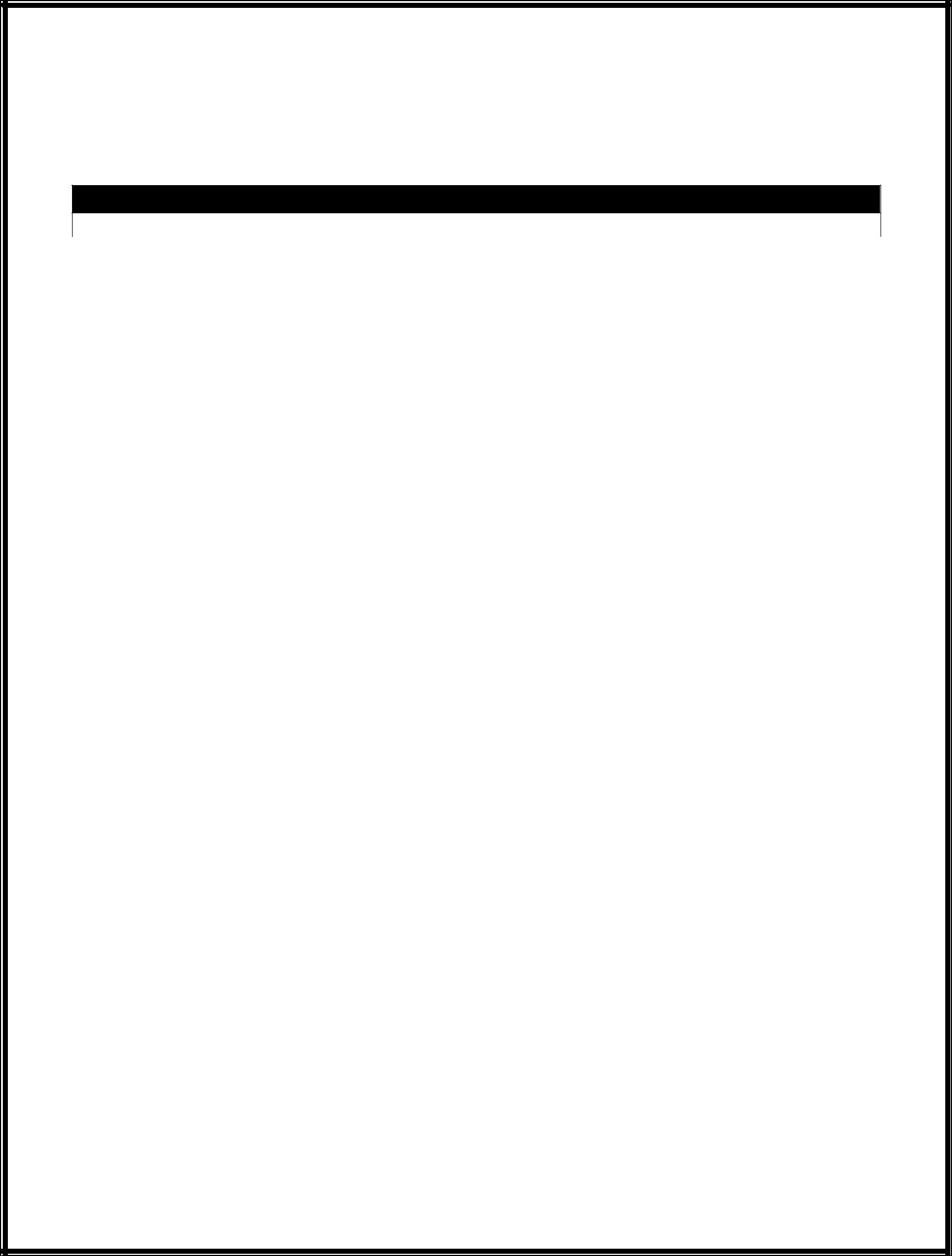 Project nameImprove the health status of women and child through Awareness generation an Free medical camp in 12 villages of Panchayat samiti Pisangan , Ajmer Rajasthan.B) Organization Details:About the organizationKalyani Rural Development Foundation (KRDF) was incepted in the year 2008 when a group of volunteers decided together to address the need of society. In the span of seven years the organization could establish its presence in the different places in Rajasthan especially in Ajmer. KRDF’s main aim to promote the health & educational facilities, status of women, livelihood activities, entrepreneurship, latest agriculture technology & modern farm activities, environmental awareness, child & youth development, disable person’s welfare & animal welfare activities.Various activities carried out in the year 2008-2016Health:Health:Having access to healthcare facilities is a basic expectation for any society. Various diseases prevention methods can help reduce overall costs for healthcare. SFUW supports various activities that provide health care facilities in village & remote areas, where people can’t afford to go to private hospitals. The activities related to health include RCH, Family Planning, Free Health Checkup Camps, Pulse Polio Camps, AIDS Awareness and Drug De-addiction.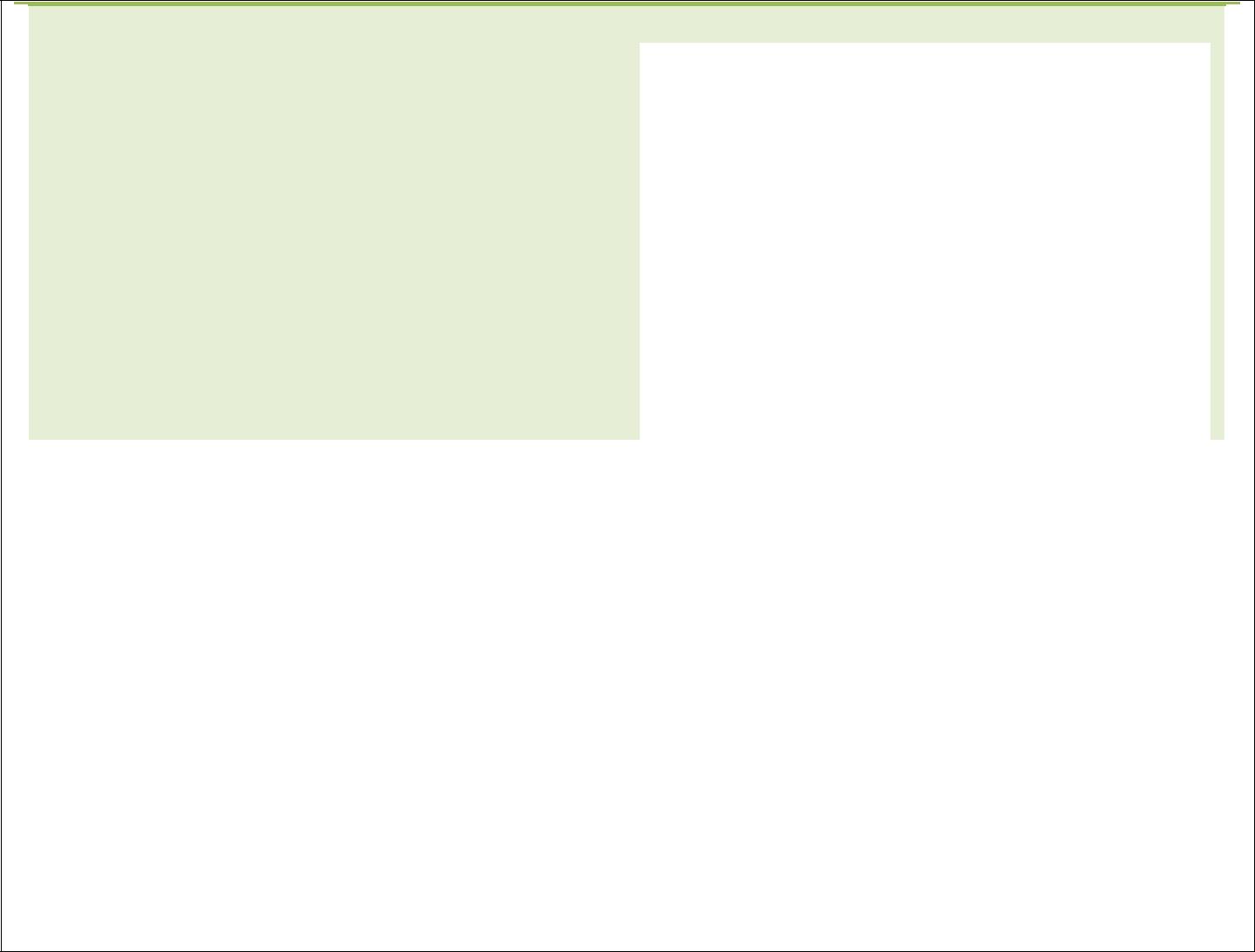 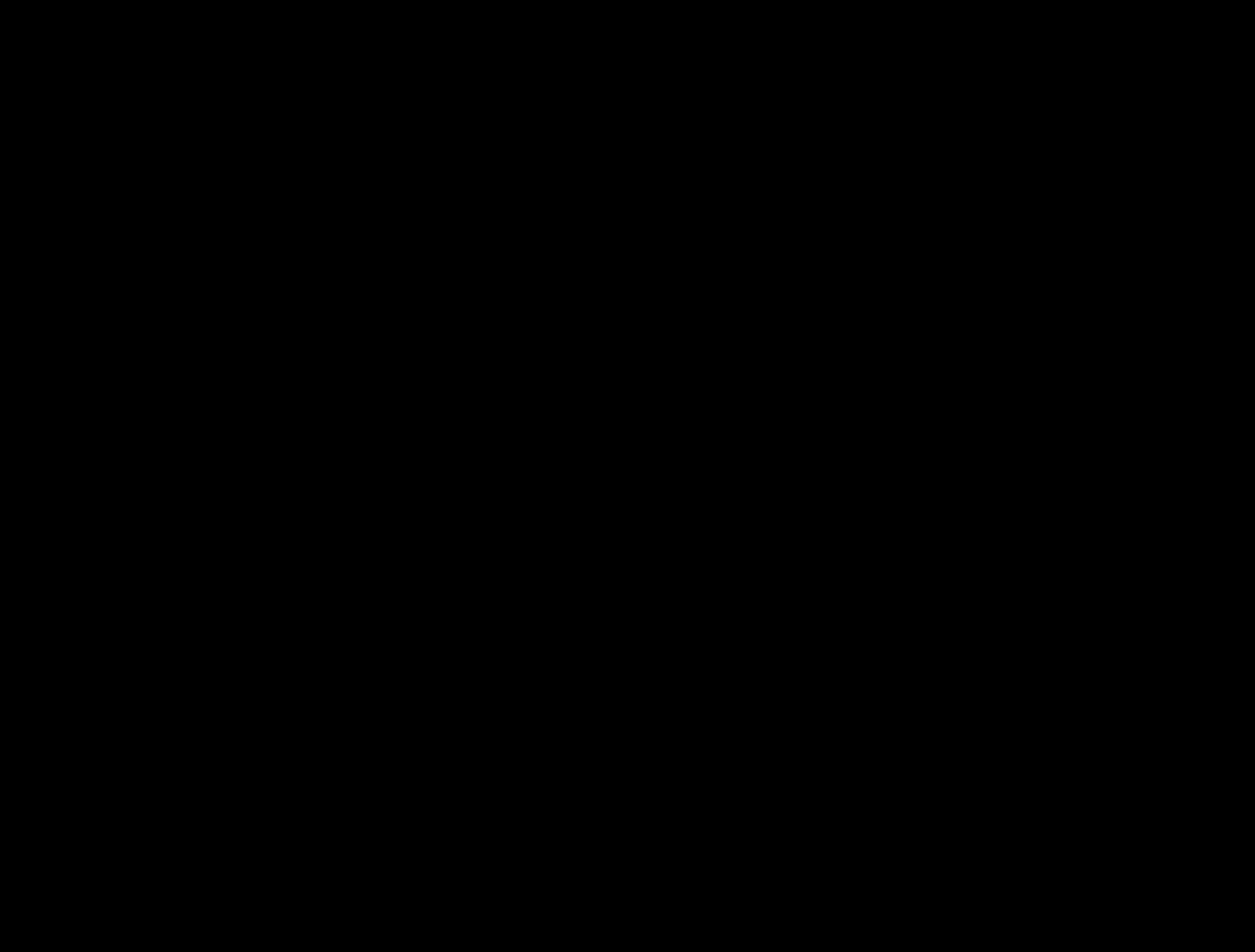 The main object of the health related activities is to generate awareness on different aspects of health among community and to ensure services in reach the community. ActivitiesHealth Check up Camps & Free Medicines Distribution Awareness Camps on Reproductive Child Health Awareness Programmes on Family Planning Awareness Camps on HIV/AIDS Camps & Activities for Drug De-addiction Programmes on Pulse Polio 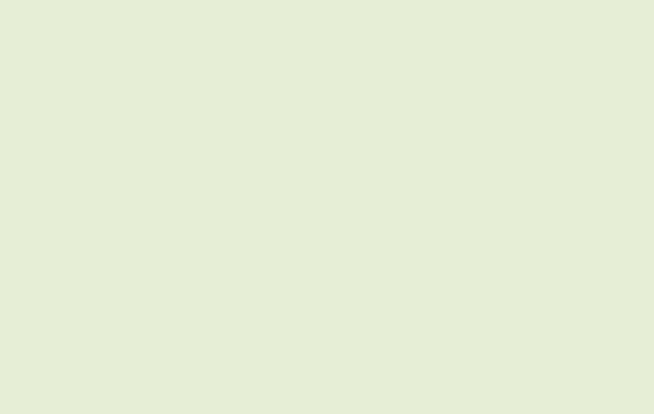 Women Empowerment: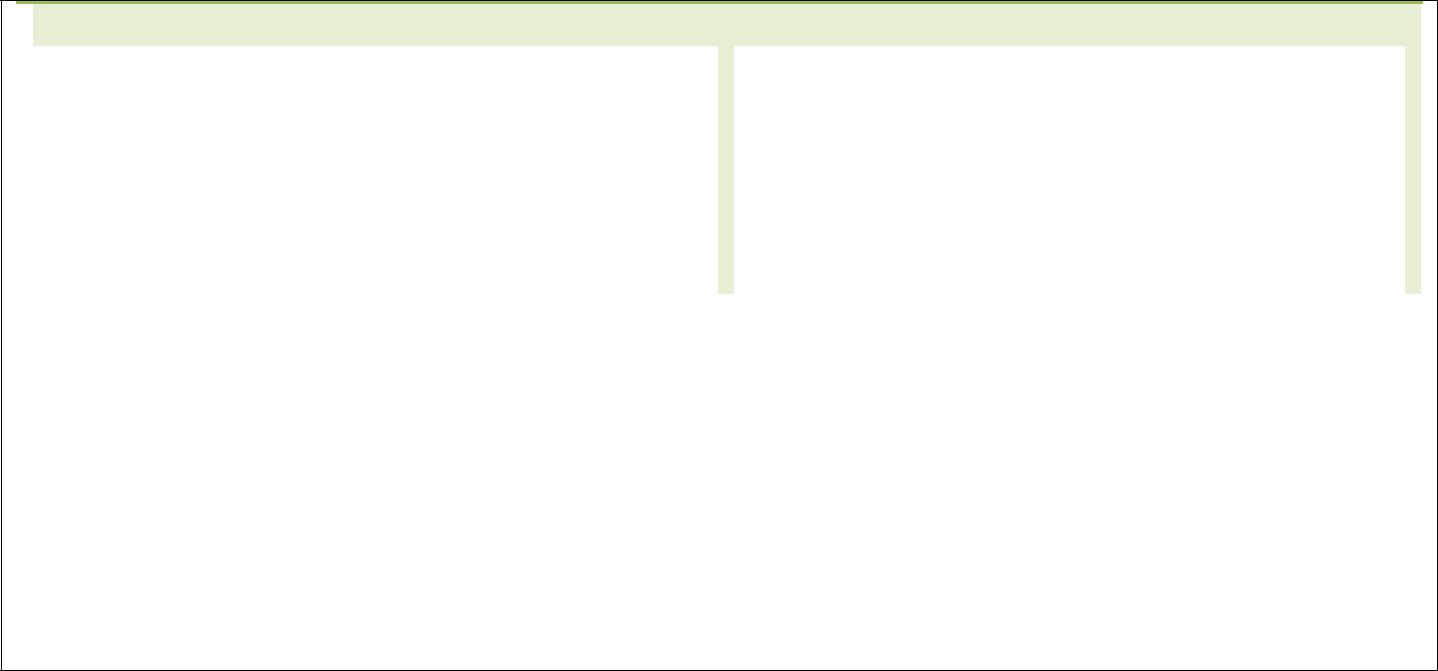 Women are one of the most vulnerable groups of society. They are the worst victims of kind of crimes. Empowering women with the knowledge of legal system and laws for them to protect from all kind of injustice has been primary activity for the society.Vocational Training and Income Generation Programmes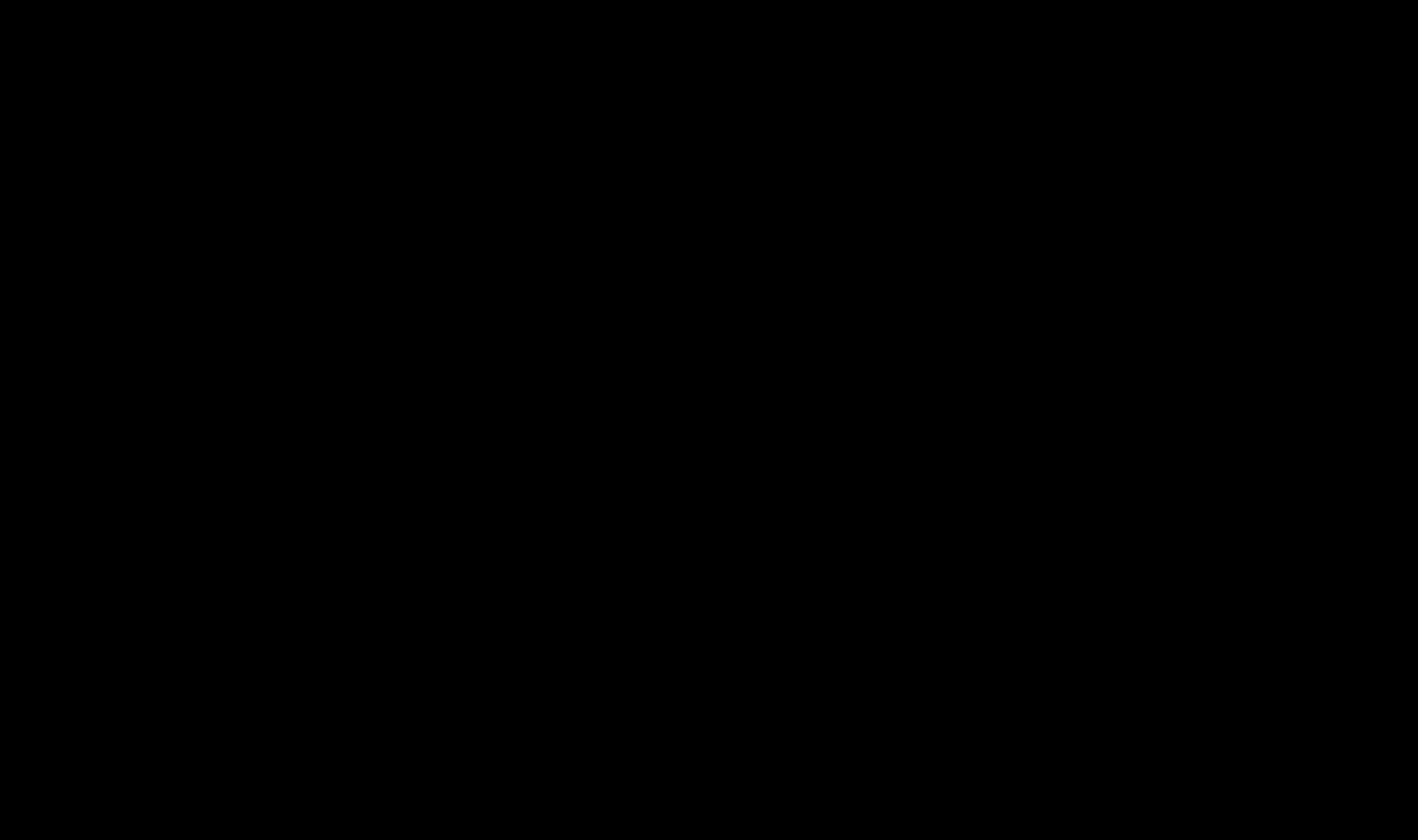 Vocational Training & Income Generation ProgrammesYouth & Adolescent Development Programmes:Workshops on career development program has been conducted which caters 60 beneficiaries in Tonk and Jaipur.Educational Developmental Programmes: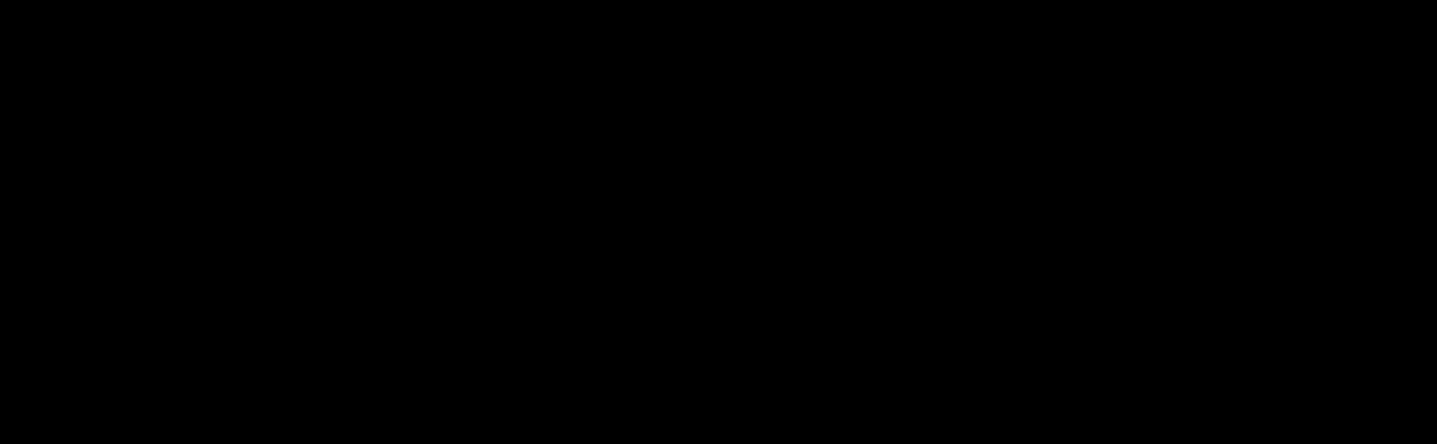 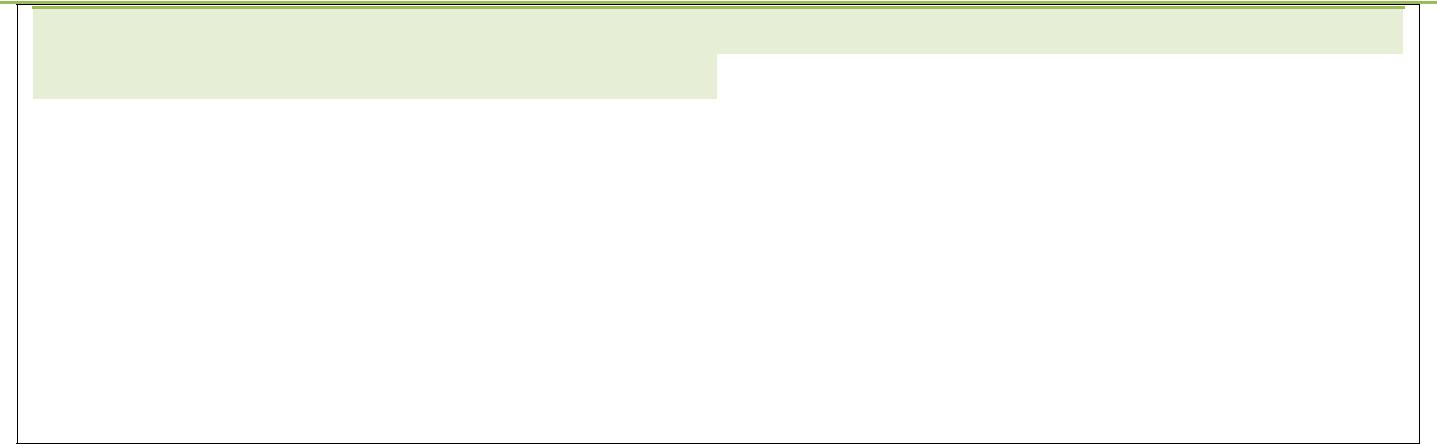 Protection of Child Rights & Developmental Programmes for Child LaborActivitiesVarious Awareness campaigns and workshops on child labor and rehabilitation policy of children have also been organized which caters 200 beneficiaries in Jaipur and Ajmer. Efforts have also been made in the field of environmental, Animal Welfare Programmes, Person withDisability in Jaipur, Tonk, And Alwar Respectively.The committee members comprises of:AIMKRDF’s main aim to promote the health & educational facilities, status of women, livelihood activities, entrepreneurship, latest agriculture technology & modern farm activities, environmental awareness, child & youth development, disable person’s welfare & animal welfare activities.Objectives of organizationTo undertake health projects, organize health campaigns & medical camps, undertake Research & Development studies, establish health and medical care centers, promote primary, secondary and tertiary health care services, strengthen family planning services and to take up various activities which are useful in achieving the goal of “health for all”. To spread awareness on HIV/AIDS, T.B., Malaria and other deadly deceases in the vulnerable sections of the society and provide them with medical care and support. To organize all those events which lead to the capacity building, skill up-gradation and the attitude building of the people. To promote and support formal and non-formal education programmes, organize education campaigns, establish, run and / or support primary, secondary and higher level education institutions, to run vocational training and skill up gradation centers and develop and provide education infrastructure facilities The ProjectObjectives:To increase the awareness by organizing 24 camps amongst mothers and communities about the need of ANC, Nutritional supplement, Institutional deliveries and govt.initiated programs. To organize 24 Capacity building trainings for ASHAs and Aganwadi and local volunteer for improvement in quality services provided by them in 12   villages of PanchayatSamiti  Pisangan, Ajmer  District Rajasthan.To organize 24 the general health camps in a year in 12 villages of Panchayat Samiti Pisangan, Ajmer  District, Rajasthan. To organize 24 health education sessions in Primary schools in 12 Villages of Panchayat Samiti Pisangan, Ajmer  dist., Rajasthan. Beneficiaries:The target beneficiaries of this awareness programme would be 1200 including women and children villages in Panchayat Samiti Pisangan  District Ajmer, Rajasthan.The children beneficiaries between 6-15 years of age would be given preference to awareness campaign. The women beneficiaries between 18-35 years of age would be sensitized for institutional deliveries and pre and post natal care. The beneficiaries who are unable to access the public health services and suffering from diseases would be selected and given proper guidance and link up with public health services. Children beneficiaries also would be provided medical attention and guidance to children through recreational activities.Project implementation area:State at a GlanceRajasthan is the  largest  state of the  Republic of India by area. It is located in the northwest ofIndia. It encompasses most of the area of the large, inhospitable Great Indian Desert  (Thar Desert),  which  has  an  edge  paralleling  the  Sutlej -Indus river  valley  along  its  borderwith  Pakistan. The state is bordered by Pakistan to the west,  Gujarat to the southwest,  MadhyaPradesh to the southeast, Uttar and  Haryana to the northeast and  Punjab to the north. Rajasthancovers 10.4% of India, an area of 342,269 square kilometers.As per details from Census 2011, Rajasthan has population of 6.86 Crore, an increase from figure of 5.65 Crore in 2001 census. Total population of Rajasthan as per 2011 census is 68,621,012 of which male and female are 35,620,086 and 33,000,926 respectively.The total population growth in this decade was 21.44 percent while in previous decade it was 28.33 percent. The population of Rajasthan forms 5.67 percent of India in 2011.District at a glanceAjmer is the 5th largest city in Rajasthan and is the centre of the eponymous Ajmer District. Ajmer has a population of around 551,360 in its urban agglomeration and 542,580 for the city (2011 census), and is located 135 kilometers (84 mi) west of Jaipur, the state capital, 190 km from Kota, 274 km from Udaipur, 439 km from Jaisalmer, and 391 km from Delhi. According to the 2011 India census, Ajmer district has a population of 2,584,913, which was made up of 1,325,911 males and 1,259,002 females. Ajmer district had an average literacy rate of 70.46 percent, male literacy being 83.93% and female literacy 56.42%. There was a total of 1,557,264 literates compared to 1,168,856 in the 2001 census. The population density in Ajmer district was 305 compared to 257 per km2 in 2001. The female to male ratio in Ajmer was 950/1000. This represents an increase of 2.04% from the 2001 census. Ajmer's population growth in the decade was 18.48%, this compares to a growth figure of 20.93% for the previous decade. The population of Ajmer city according census 2011 is 542,580 positioning Ajmer in top 100 major cities of India and 5th in Rajasthan.Relevance of the ProjectAccording to the census 2011, the Figures indicate the high MMR & IMR in the villages of Ajmer District. The Desk review shows that the institutional deliveries have been initiated, Under NRHM Janani suraksha Yojana, but the issue is still a matter of concern. The deliveries take place mainly in the Primary Health Centers or the First Referral Units and not in the Sub centers.The project would educate the women for better care, ANC checkups during pregnancy and overall care of child following immunization schedule and Nutritional supplements.It will also strengthen the role of ASHAs and Aganwadi which would be the key person to disseminate the knowledge about the need and its importance in the community.The project would increase the level of awareness about the public health related programmes, nutritional needs, ANC Checkups and because of this people will participate in the public programmes and they would get benefits from the programmesIt will also impart the knowledge about the Better hygiene practices and Nutritional need among the children.The overall aim of the project is to spread awareness, strengthen role of public health care providers through trainings and Community participation and hence, reducing in MMR &IMR.MethodologyPhase IIn the initial two months experts will investigate in the12villages( Deonagar, Pushkar, Ganadera, Kadel, Kanas, Bhaganpura, Naand, Khori, Tilora, Baseli, Picholiya, Govingar) of Panchayat Samiti Pisangan, District Ajmer and find the present health status of women and child in the community. It will also reflect the common practices for deliveries, Accessibility of health services, Role of ASHA and hygiene status of the children in the community.Again he would also collect the secondary data from PHCs and Subcentres about Prevalence of MMR and IMR.Analyzing DataThe data would be further analyzed by the researcher on the basis of information received and will plan the activities accordingly so as to remove the barriers.Phase IISensitization of the masses at community level, training of AWWs, ASHAs and awareness generation on Women and Child HealthStep I Informal meetingsTo build a rapport and tackle the problem in the community, village Pradhans would be involved and motivate towards attending capacity building trainings and sensitized about the topic and need for mass awareness. With their help, we will be able to assemble the targeted population and address the problem directly at the community level.In these meetings, the issues related to access of the public health programmes effectively and symptoms of diseases and how people would get a proper nutrition in their daily life would also be discussed.We would organize 24 Awareness camps through street plays and puppet shows with target population to spread out the awareness about importance of institutional delivery and nutrition. Pamphlets and leaflets in beneficiary’s language would be distributed to sensitize and aware the community people about the problem faced by woman and child in pre-natal and post- natal and informed them also about the public health programmes.Step IICapacity building training for ASHA, Aganwadi and Pradhans.In our second phase, We would organize capacity building trainings once in a month in 15 villages of Panchayat Samiti Amber District Jaipur, which aims to trained active and enthusiastic AWWs and ASHAs on need of Institutional deliveries, nutritional supplements to pregnant women and Children, ANC, PNC Checkups and immunizations schedule of the children.We will strengthen their role by proper understanding of each issue through our Experts Using Audio Visual aids and also conduct feedback sessions. It will help them to spread awareness and motivate the women for Institutional deliveries, Nutritional intake and proper checkups.We would also train Village Pradhans which will again clear the need of the project and its Impact among them and they will further act as key source for disseminating the Knowledge for better health conditions of women and child.Step IIIHealth CampsWe would also arrange health camps twice in month in one village of Panchayat Samiti Pisangan, District Ajmer every month which would be headed by the team of Gynecologist, pediatrician and general physician (male and Female), Nutritionist, Counselors.The severe cases would be referred to nearby district hospitals. In the camps, promotion of institutional deliveries also included to avoid the possibility of infant or women death during the deliveries. Free medicine would also be distributed to the needy patients who visit the health camps.Step IVSessions in the SchoolsWe would also conduct sessions in the primary schools of the villages twice a month to educate the children about Proper nutritional intake and better hygiene practices. Our trainers would enhance the knowledge by Involving children’s in Games, competitions, sessions using Flip charts and other IEC Material. We would also involve teachers and motivate them to make a 15 minutes daily activity on Hygiene and Nutrition on Regular basis before starting classes in the schools.Activity ScheduleProject OutcomeIncreased the community participation. Enhance the knowledge of people through Awareness’s camps and increase the accessibility of public health services. Increase the percentage of institutional delivery in Villages of Panchayat Samiti Pisangan, District Ajmer. Increase in the Referrals by Aganwadi and ASHAs. Children adopted better nutrition and Hygiene Practices. Teachers are motivated and ready to follow up as regular activity.                                            Risk and AssumptionBeneficiaries may still follow their traditional method of deliveries. School children may not understand properly about the importance of personal hygiene. Aganwadi may not attend Trainings due to time factor. Measures to Overcome Risk   Through our Mass Awareness and ASHAs   information would be disseminate about theeffects of Home deliveries.Interactive session with children would be helpful to understand the issues clearly. Organizing the trainings on suitable time would help to attend the trainings. Regular MeetingsRegular meetings will be held in order to confirm the Project is heading in the right direction,through discussing the Awareness programmes contents and strategies, mobilizing techniques,counseling feedback etc. apart from this, details and figures about people attending the meetings,and counseling camps would be presented.Monitoring and Evaluation Monitoring and evaluation is a constant process in a project. As internal monitoring and evaluation of the activities and programmes are concerned, it would be done by project coordinator and his team. Daily monitoring would be done to check if the project is on track through the daily reports of outreach workers and awareness activity, but strict weekly and monthly monitoring would also be done by the team.Monthly meetings would be held and the necessary actions would be implemented. All records of the project proceedings would be maintained. Indicators’ Sheet would be prepared in the end to gauge the benefits & outcomes of the project with variables and parameters related to the objectives of the project.Indicator SheetProject SustainabilitySustainability is the impact the overall efficiency of organization to carried out the project with clarity in policies, evaluate and actions taken to enhance.The key concern area of the project includes the community people and therefore they would educated on various issues so as to protect the society from the spread of disease, malnutrition etc. The Project would strengthen the role of Aganwadi which would spread the awareness among the Beneficiaries and they would access the public health facilities.Also, Teachers of primary schools would be motivated to interact with children on hygiene issues as a regular activity.The overall aim of the project would be attain hopefully, by sensitizing the community on Need for Healthy living for women and child though enhancing knowledge and better accessibility to services available.Estimated Budget with Break-upTable of contentsTable of contentsPg No.IntroductionIntroductionIntroduction1.Project summary1.Project summary1.Project summary1.Project summary3-4Project NameProject NameProject NameProject Name5Organization DetailsOrganization DetailsOrganization DetailsOrganization Details5Contact Person and DetailsContact Person and DetailsContact Person and DetailsContact Person and Details5General Organizational Objectives.General Organizational Objectives.General Organizational Objectives.General Organizational Objectives.5-102.The Project                          2.The Project                          2.The Project                          2.The Project                                                             11Objectives of the ProjectObjectives of the ProjectObjectives of the ProjectObjectives of the Project11BeneficiariesBeneficiariesBeneficiariesBeneficiaries11Project Implementation AreaProject Implementation AreaProject Implementation AreaProject Implementation Area11Relevance of the project and its effectivenessRelevance of the project and its effectivenessRelevance of the project and its effectivenessRelevance of the project and its effectiveness133.3.MethodologyMethodology                         134.4.Activity Schedule for the ProjectActivity Schedule for the Project165.5.Project OutcomeProject Outcome166.6.Risk FactorsRisk Factors177.7.Regular MeetingsRegular Meetings178.8.Monitoring and EvaluationMonitoring and Evaluation179.9.Project SustainabilityProject Sustainability18Name of the Applicant:Kalyani Rural Development FoundationKalyani Rural Development FoundationNationality of the ApplicantIndianIndianRegistration details:Registration number:Registration number:30/Ajmer/2008-0930/Ajmer/2008-09Postal address5/92 Panchsheel Colony Housing Board Makarwali Road Ajmer Rajasthan.305004305004305004305004Title of the Action“Improve the health status of women and child“Improve the health status of women and childthrough Awareness generation and free medical camp in 12 villages ofthrough Awareness generation and free medical camp in 12 villages ofPanchayat samiti Pisangan, District Ajmer, Rajasthan”Panchayat samiti Pisangan, District Ajmer, Rajasthan”Location(s) of the action:12 Villages  of  Panchayat  Samiti  Pisangan,12 Villages  of  Panchayat  Samiti  Pisangan,District Ajmer, Rajasthan.District Ajmer, Rajasthan.Estimated Budget30 lac.30 lac.Contact person for this actionMr. D. K. Shukla (Secretary)Mr. D. K. Shukla (Secretary)Mobile  Number  of  the  Contact  person:  0141-2220165, 9414075174Mobile  Number  of  the  Contact  person:  0141-2220165, 9414075174Mobile  Number  of  the  Contact  person:  0141-2220165, 9414075174Mobile  Number  of  the  Contact  person:  0141-2220165, 9414075174Country code + numberEmail Address of the Organizationjagratikamleh@gmail.com ,jagratikamleh@gmail.com ,Total Duration of the Action(months):12 months.12 months.Year & No. of Activities2008 to 2016; 40Target Population & No.Over  all  community  especially  Slum  &Rural PopulationMore than 7500Area of OperationRajasthan:    Jaipur  Slums, Ajmer,    Bharatpur, Bhilwara, Jodhpur, Tonk, Alwar, Churu1)Legal Awareness Camps for WomenActivities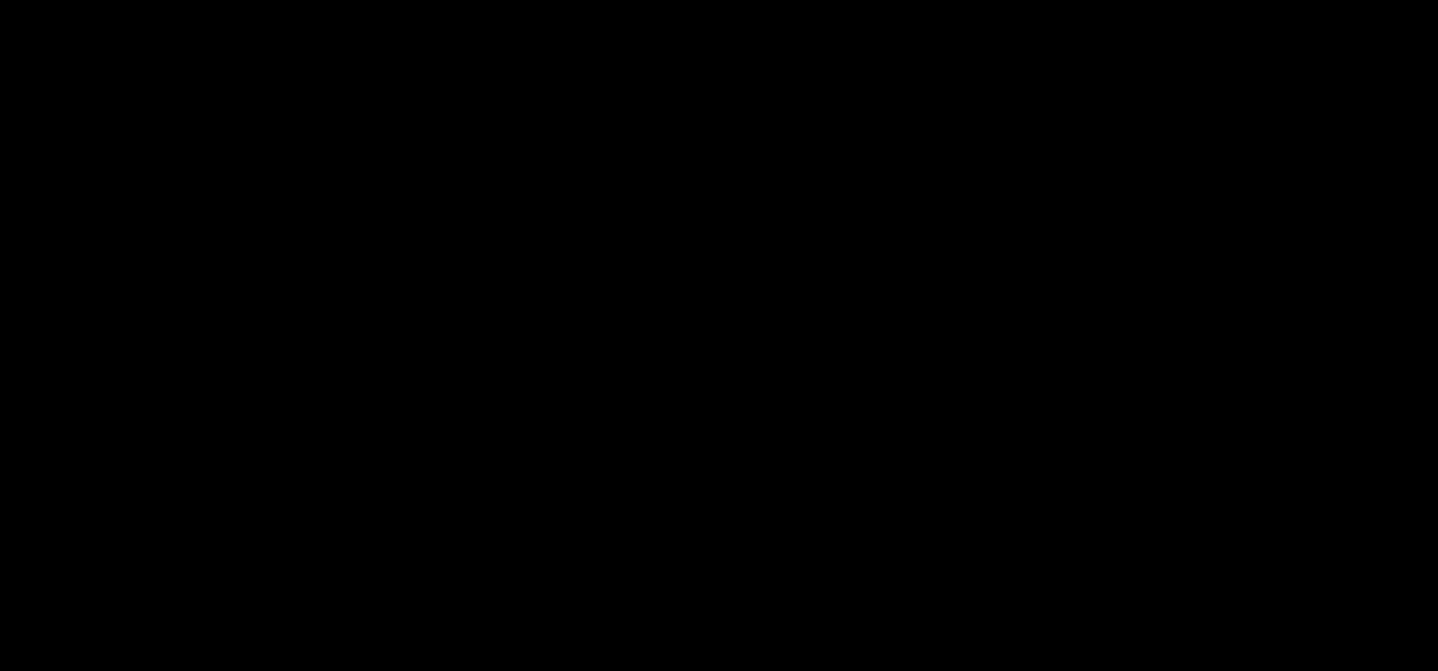 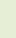 2)Workshops on Women Rights & theirStatusStatus3)Workshops for Women Linkage withLivelihood ActivitiesLivelihood ActivitiesYear & No. of Activities2008 to 2015; 202008 to 2015; 20Target Population & No.Women; More than 1500Women; More than 1500Area of Operation Rajasthan: Alwar, Jaipur, Ajmer, Dausa, Pali,Bikaner Rajasthan: Alwar, Jaipur, Ajmer, Dausa, Pali,Bikaner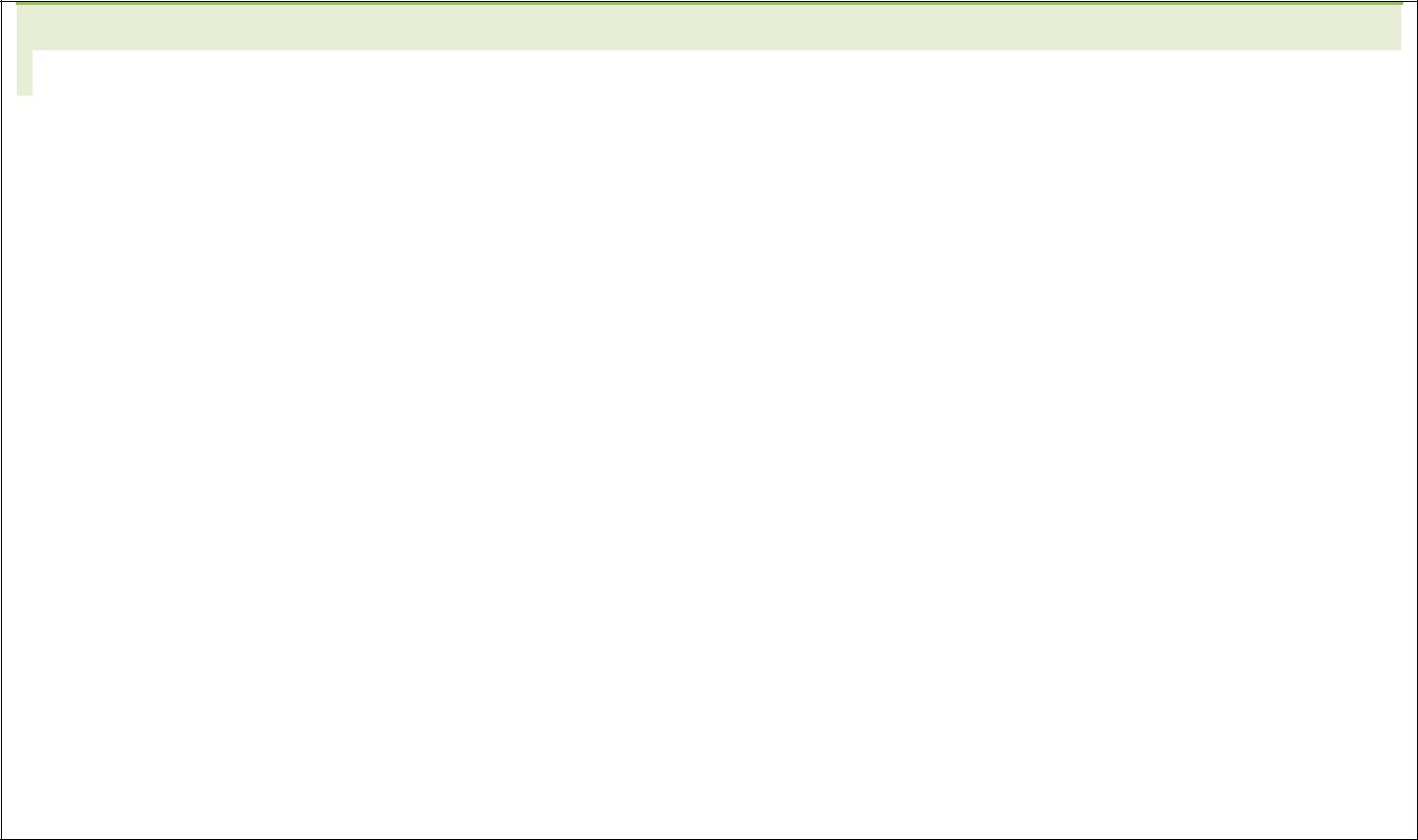 Activities1) Formation of Self Help Groups1) Formation of Self Help Groups2)Workshops on EntrepreneurshipDevelopmentDevelopment3)Skill Up gradation Training Programmes4)Computer Training Programme5)Training Programme on Tailoring & LadiesDress MakingDress Making6)Vocational Training Programme onBeautician TradeBeautician Trade7)Vocation Training Programme on SoftToys MakingToys Making8)Vocation Training Programme on ScreenPrinting TradePrinting Trade9)Vocation Training Programme onCarpentryCarpentryYear & No. of ActivitiesYear & No. of Activities2009 to 2014; 92009 to 2014; 9Target Population & No.Youth & Women; More than 500Youth & Women; More than 500Area of OperationRajasthan: Bharatpur, Alwar, Ajmer, Bhilwara, Dausa,Rajasthan: Bharatpur, Alwar, Ajmer, Bhilwara, Dausa,Activities1)1)Elementary Education Programmes2)2)Activities for Reading & Writing SkillsUp gradation of ChildUp gradation of Child3)3)Distribution of Study Material to ChildrenYear & No. of Activities2011 to 2014; 102011 to 2014; 10Target Population & No.Child; More than 500Child; More than 500Area of OperationRajasthan: Ajmer, Jaipur (Rural & Slum),Rajasthan: Ajmer, Jaipur (Rural & Slum),Dausa, Tonk, Alwar.Dausa, Tonk, Alwar.1) Awareness Campaign on Child Labour &Rights2) Workshops on Rehabilitation Policy onChild laborYear & No. of ActivitiesYear & No. of Activities2018 to 2013, 10Target Population & No.Child; More than 500Area of OperationRajasthan: Jaipur, Ajmer, Dausa, Pushkar.S.noNameName of GauguinOccupationaddresspost1.Smt. Kamlesh DevDr. roshan Lal DevSocial worker 5/92 Panchsheel Colony Housing Board AjmerPresident 2.Mr. Devendra Kumar ShuklaShri Ramesh Chandra ShuklaBusinessC-100 Vidut nagar Chitrkut marg JaipurSecretary 3.Smt. Veena SharmaMr. Nitesh SharmaSocial Worker 80/186 Sector-8 Patel marg JaipurVice President 4.Mr. Om Prakash ShastriShri Bhrhmanand ShastriStudentPremprakash Ashram Deldi Gate AjemrTreasure 5.Shalini Basant PathakMr. Chandra Prakash SharmaSocial Worker H.no. 9 B Dhoula Bhata AjemrMember6.Rajni Rajvansh Rathore Mr. Prithvi Singh RathoreStudentPrithvi Palace, front of Bhikshu vihar Kelva RajsamandMember7.Smt. Haya KhanMr. Ali Shafi AhamadHouse wifeStreet Mol Baksh, Rajban TonkMember9.Mr. Mahesh Kumar YadavMr. Ram Achhaibar YadavSocial workerJ-531 Azad Nagar Krishnapuri Rakri, JaipurMember10.Mr. Rajesh KumarMr. Sugan ChandSocial WorkerJaat Colony, 200 fit AlwarMember11.Smt. Neesha AhujaLate Pramod Kumar AhujaSocial Worker576 B street no. 1 Shantipura Ajmer.MemberS. No.ItemRajasthan1Total population (Census 2011)6,86,21,0122Crude Birth Rate (2011)24.73Crude Death Rate (2011)6.64Total Fertility Rate (2011)3.25Infant Mortality Rate (2011)606Maternal Mortality Ratio (SRS 2004 - 2006)3187Sex Ratio (Census 2011)926 (Females per1000 males8Female Literacy Rate (Census 2001) (%)52.66SL.ActivitiesMMMMMMMMMMMMNo1234567891011121.Baseline surveyBaseline survey2.Meetings3.AwarenessGenerationGenerationactivities4.Health campsHealth camps5.Trainingandawarenessawarenessawarenesssessioninschools6.Monitoring&6.Monitoring&EvaluationEvaluationS.NOPARAMETERSRESULTS1List of Pradhans involved2Number of Capacity Building trainings organized3Number of member’s attended trainings4Number of trained Aganwadi and Ashas5Number of Awareness camps organized.6Number of sessions conducted in Schools7Number of children attending the sessions8Number of people attended health campsUnits Cost x 12 monthsTotal in US Dollar Health Centre Equipments              2256x12256Ambulance                                         24071x124071 Office Rent                                        150x12x11800Stationary                                           52x12624Water Expensive                               18x12216News Paper Bill                                 2x1224Electricity Bill                                     60x12720Mobile Bill                                          30x12360Staff Meeting Exp.                             75x12900Reporting Exp.                                    75x12900Photography                                       30x12360Audit Exp.                                            75x12900Vehicle Exp.                                         225x122700Medicines                                            1354x1216248Fuel Exp.                                               225x122700Pathology Exp.                                     752752Promotion & Publicity                        225x12x1232400Staff Salary with Budget Break-up Staff Salary with Budget Break-up Doctor                                                   1203x12x114436Assistant                                               300x12x13600Nurse                                                    225x12x12700Male nurse                                         225x12x12700Programme Coordinator                  300x12x13600Health Worker                                  150x12x1221600Driver                                                  225x12x12700Accountant                                        150x12x11800Office assistance                               150x12x11800Other Exp.                                           75x12x1900Total143767 USD